Мастер-класс «Граттаж»Педагог дополнительного образования, МБУ ДО «Детская школа искусств №6» города СмоленскаЛ.Ю. МинаеваТема: «Граттаж» - графический метод рисунка.Цель: изготовление декоративной гравюры в технике «граттаж»Задачи:Познакомить с графической техникой рисования «граттажем» и его применением в творческих композициях.Развить умение рисовать графические композиции, используя технику процарапывания «граттаж», творческое воображение, внимание.Воспитать способность эстетического восприятия древней техники нанесения рисунка методом процарапывания, терпение, аккуратность. Назначение изделия:  сувенир, подарок.Инструменты и материалы:• лист бумаги, покрытый воском и черной тушью;
• деревянная палочка для процарапывания;
• простой карандаш. Введение  Граттаж  — способ выполнения рисунка путём процарапывания пером или острым инструментом бумаги или картона, залитых тушью. Другое название техники — воскография. Произведения, выполненные в технике граттажа, отличаются контрастом белых и цветных линий рисунка на  чёрном фоне. В этом мастер-классе мы сделаем декоративную гравюру в технике «граттаж». Такой гравюрой  можно украсить свою комнату или подарить ее друзьям.Этапы изготовления гравюры1.Определяем расположение листа (вертикальный или горизонтальный). В данном случае нам подойдет горизонтальное расположение.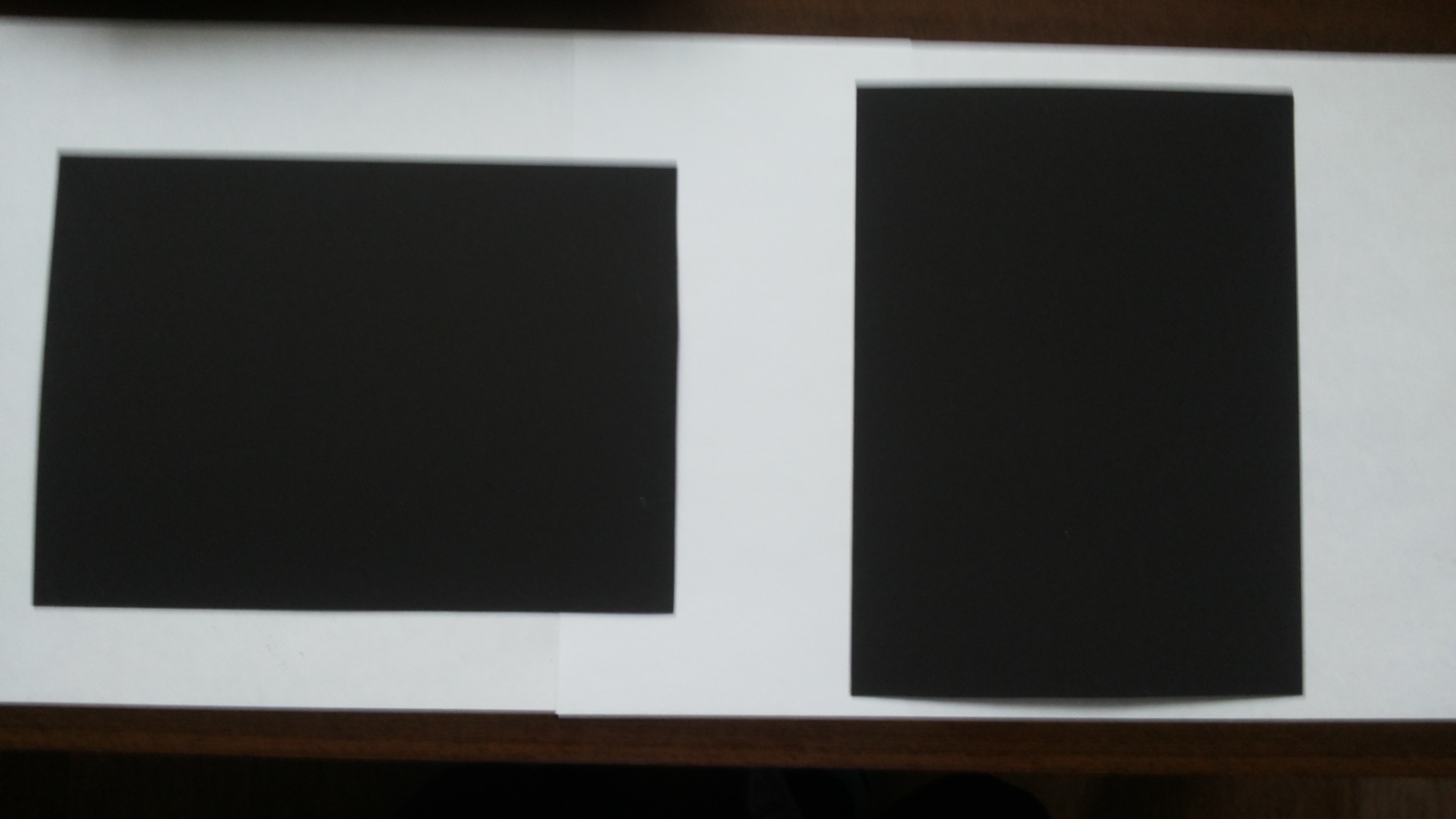  2. Прикладываем шаблон котика и определяем основные пропорции композиции.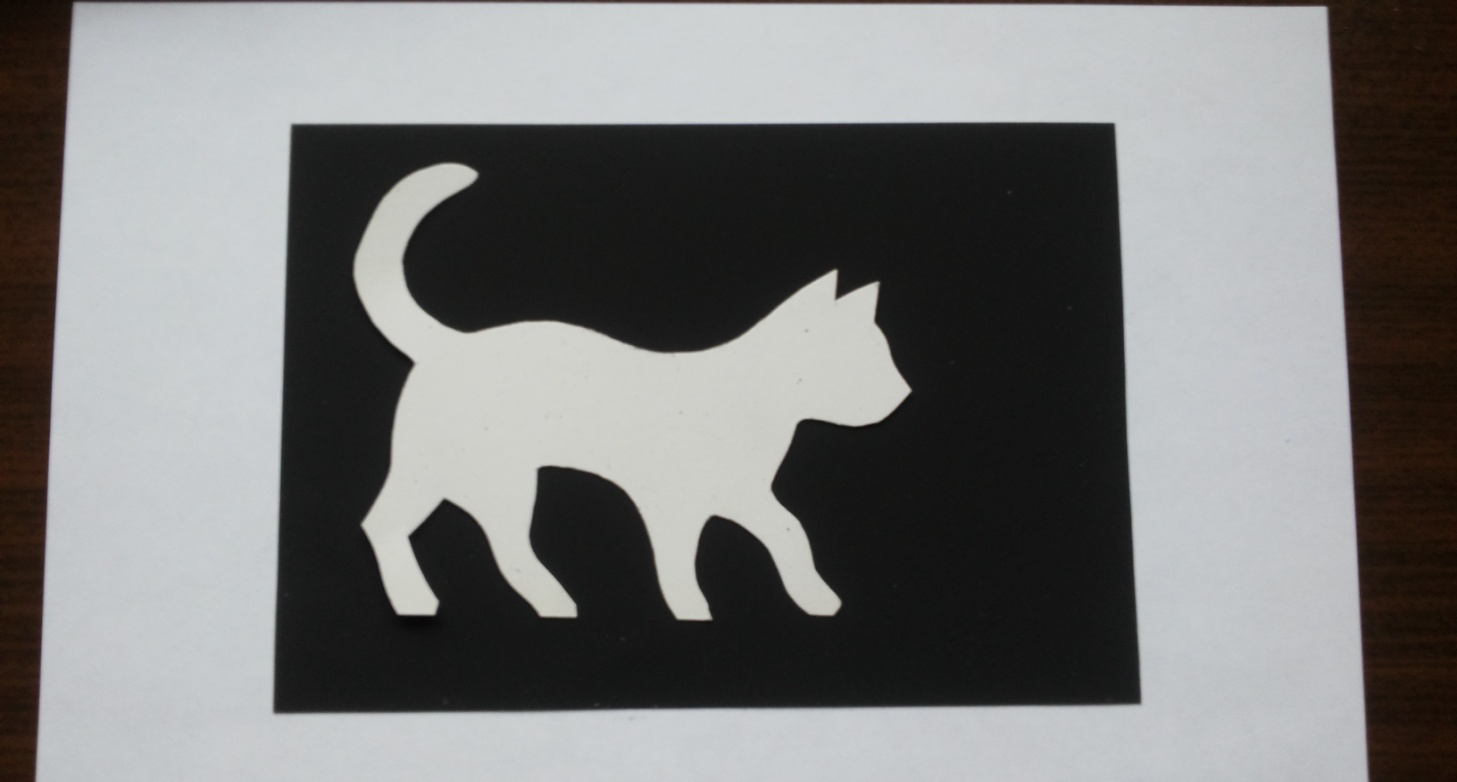 3.Обводим шаблон простым карандашом. Намечаем линию пола, коврик, мышку и картины на стене.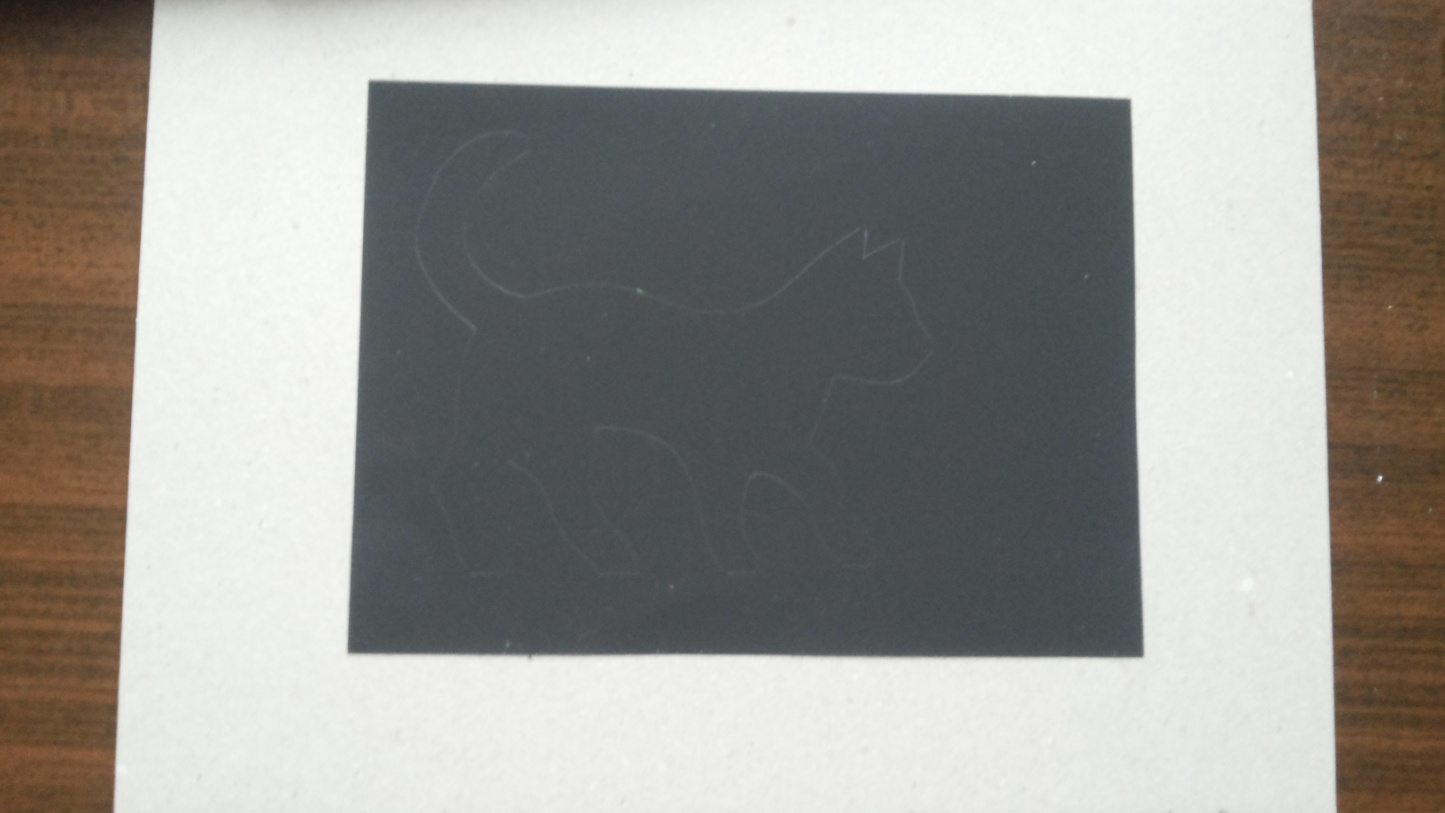 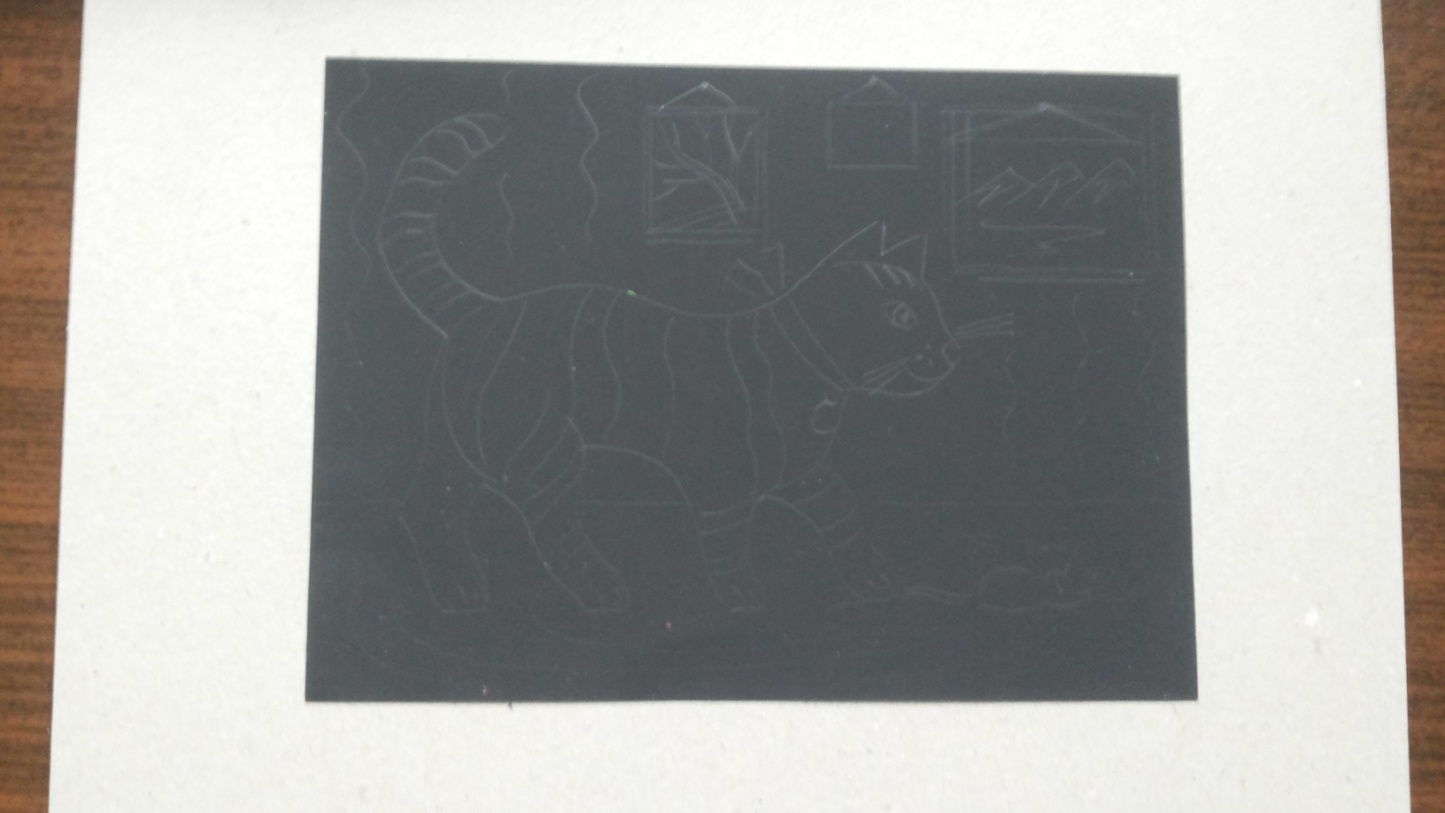 4.Деревянной палочкой процарапываем карандашный рисунок по контуру.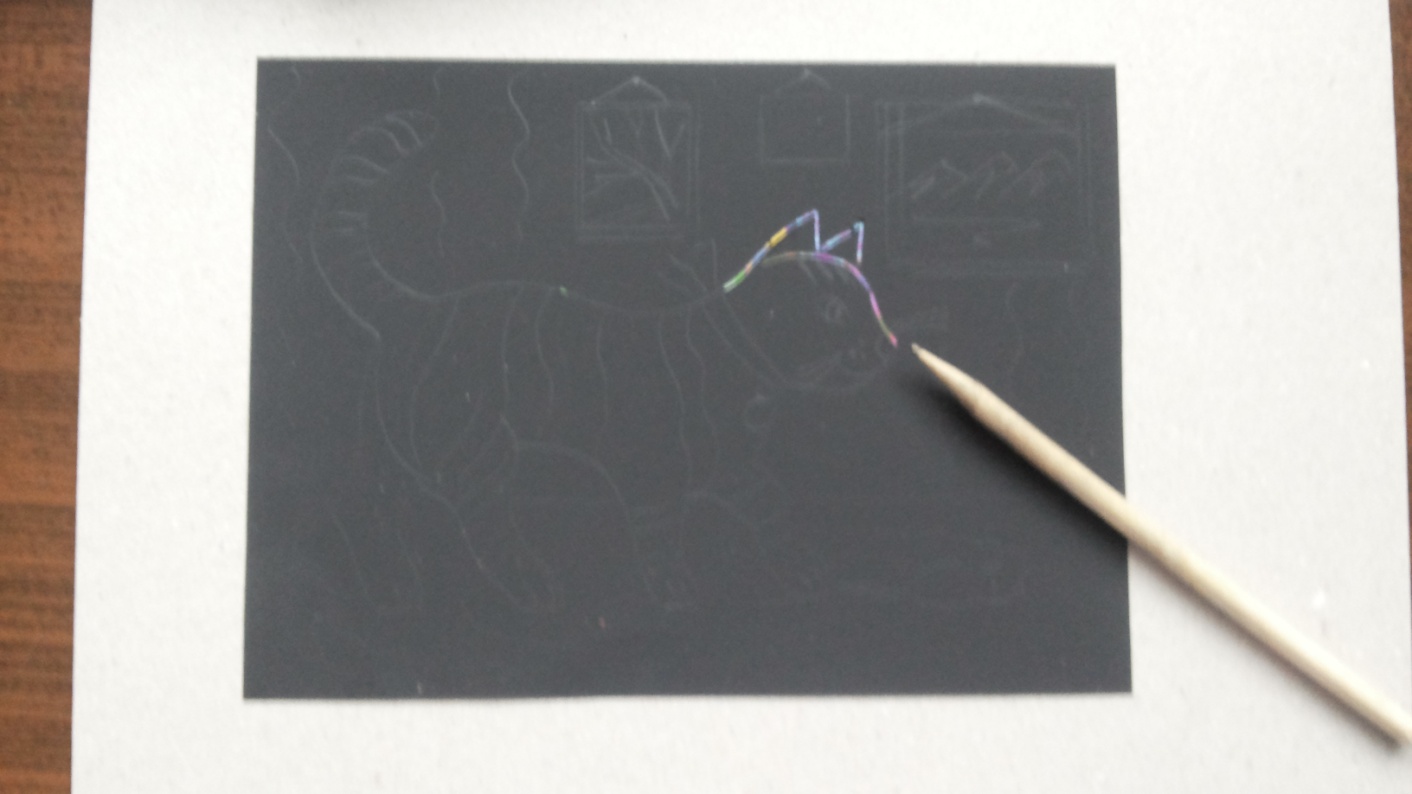 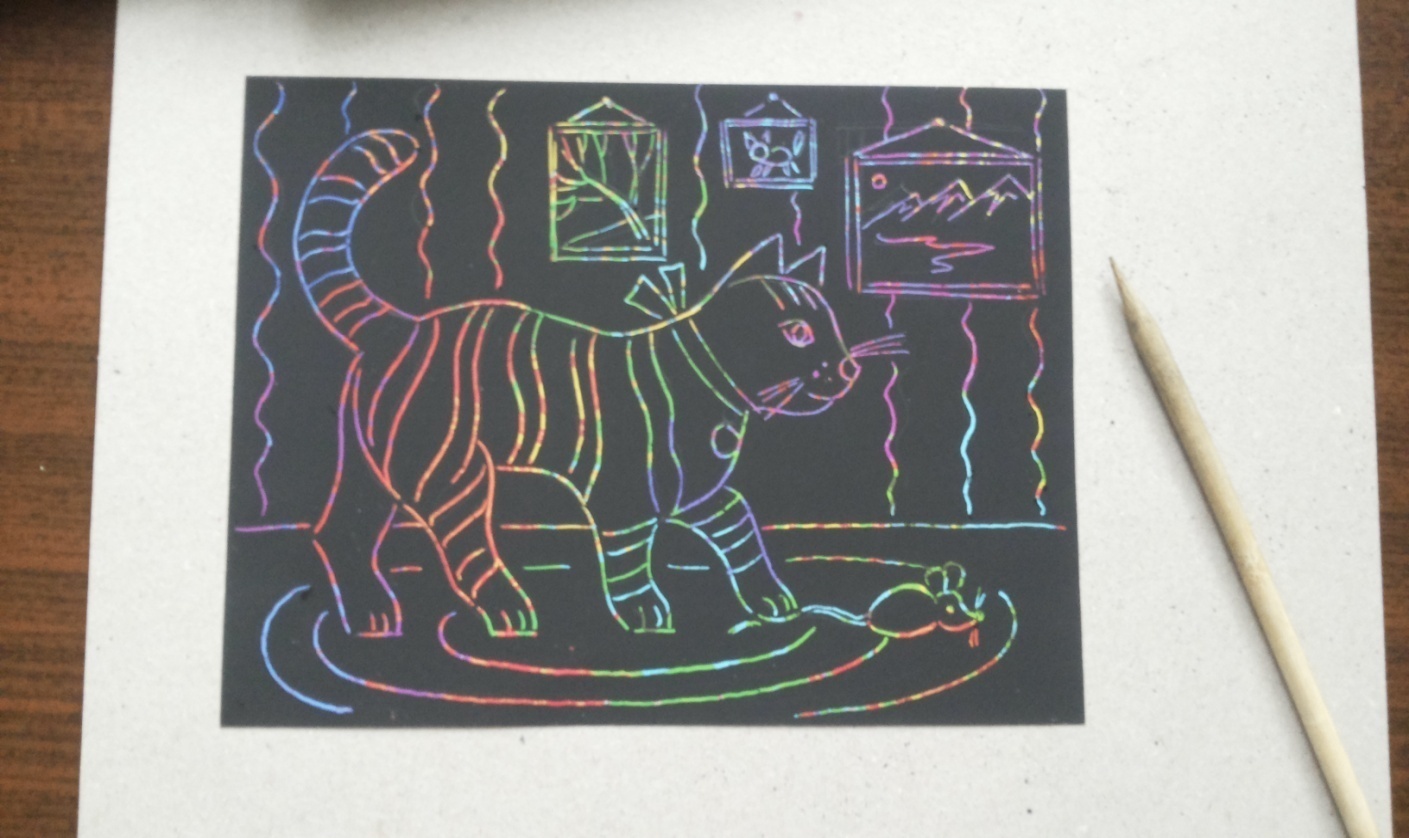 5.Уточняем формы, штришками рисуем бахрому коврика и полоски на котике и мышке.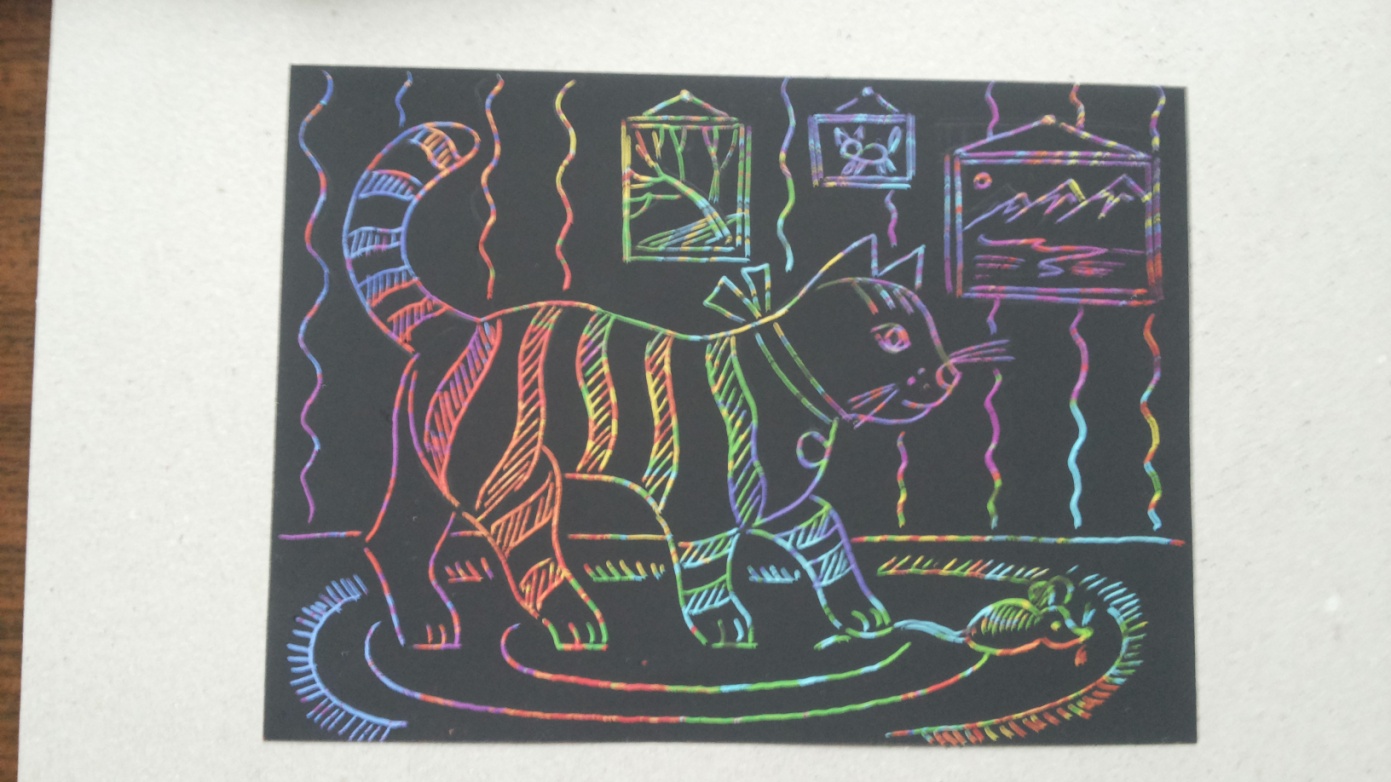  6. Прорисовываем мелкие детали (рисунок обоев на стене). Полностью счищаем черный  слой на ошейнике котика.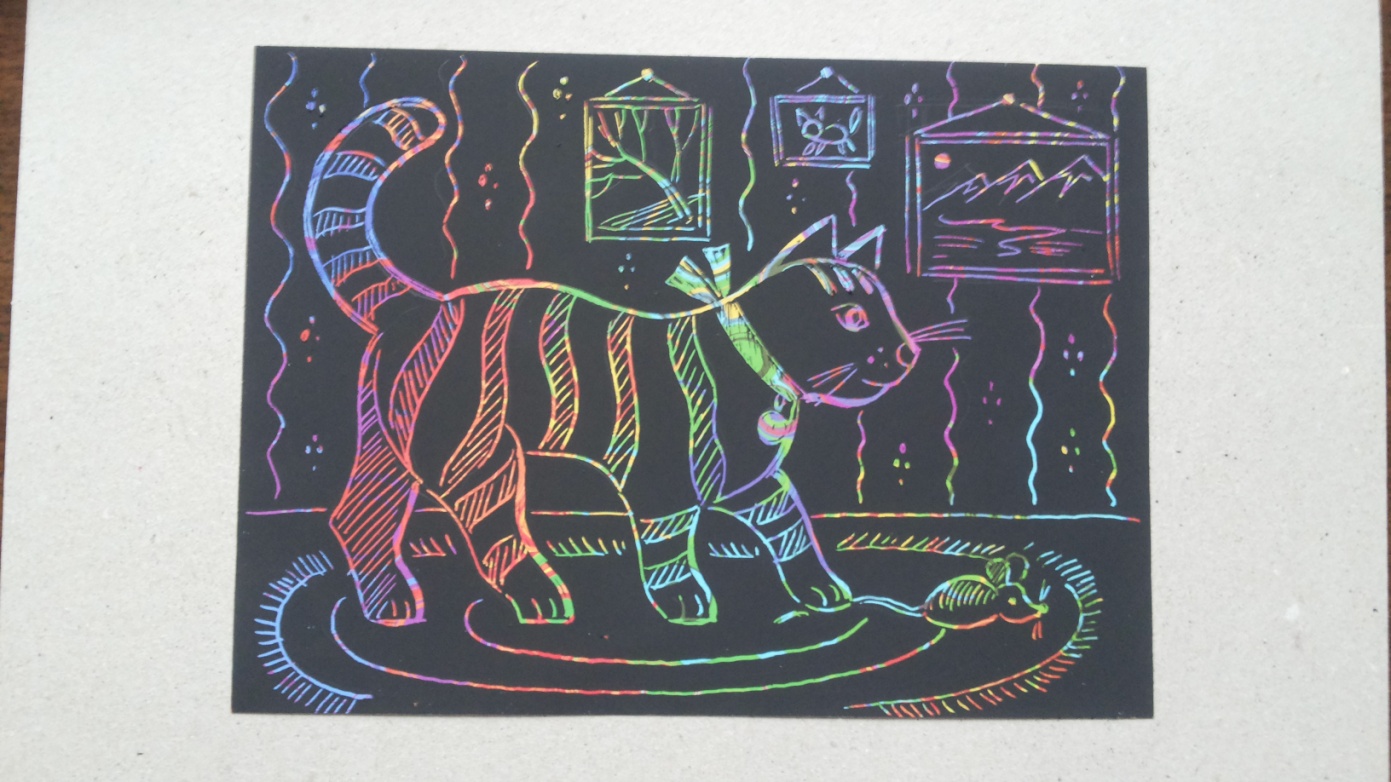 7.Мелкими штришками дорисовываем коврик, ставим автограф в уголке композиции. И наша гравюра готова. 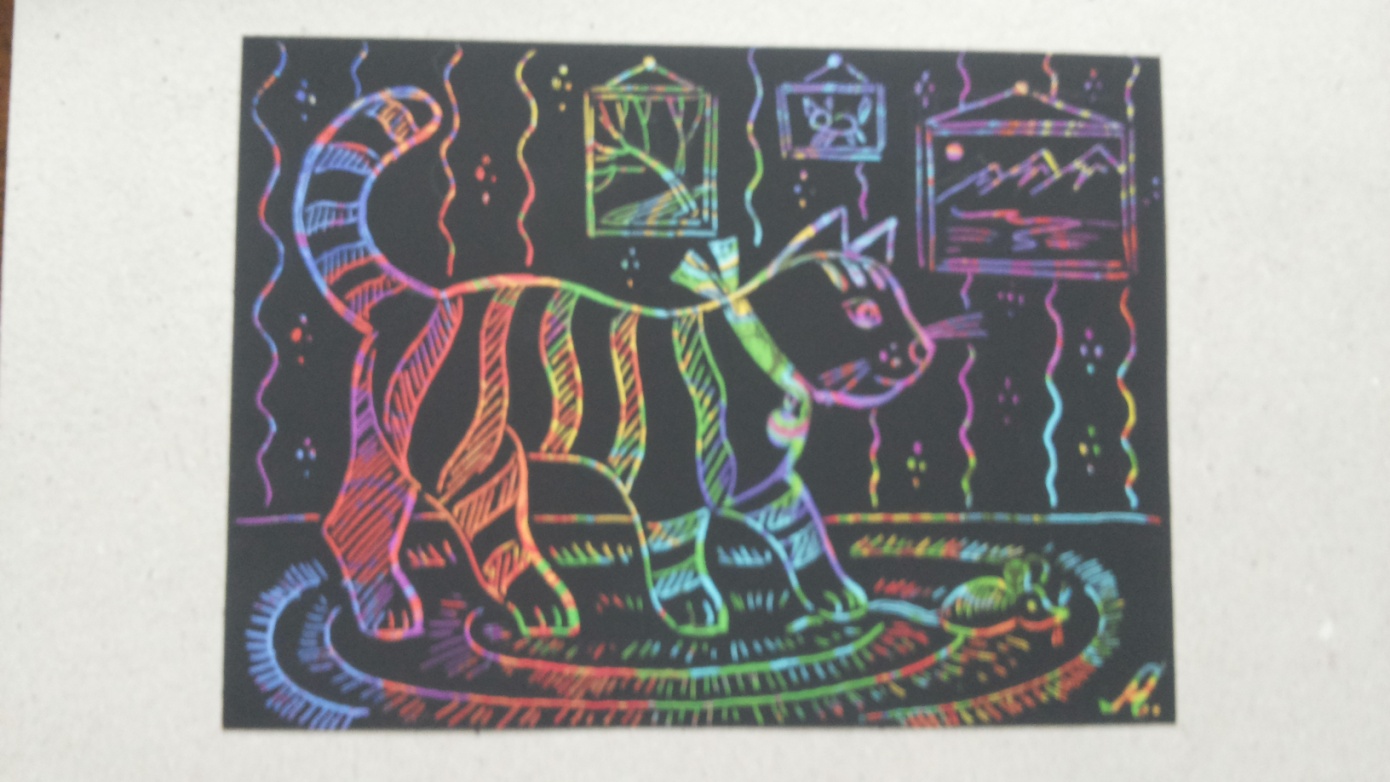 8. Возможное цветовое решение гравюры.
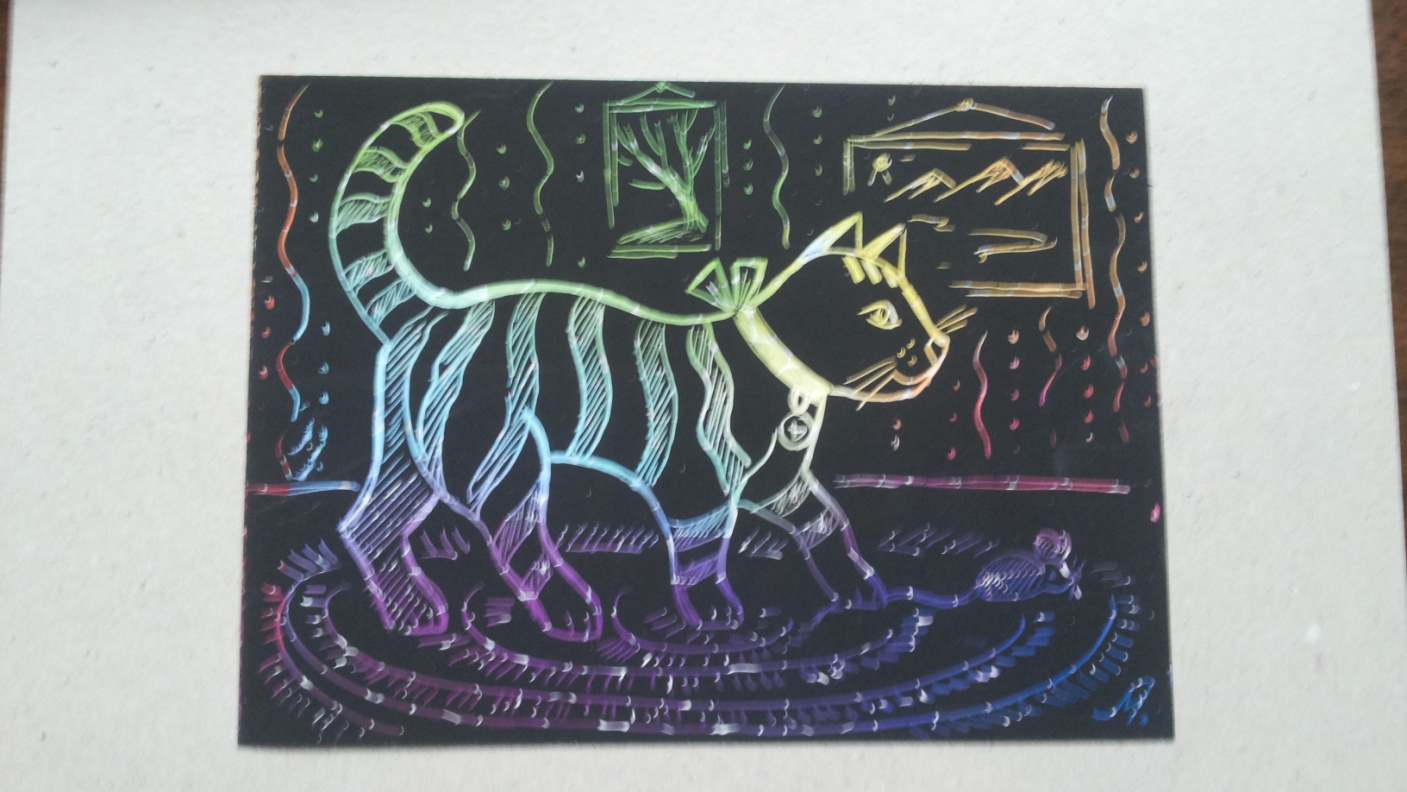 9. Варианты гравюр. «Спящий котик и мышка»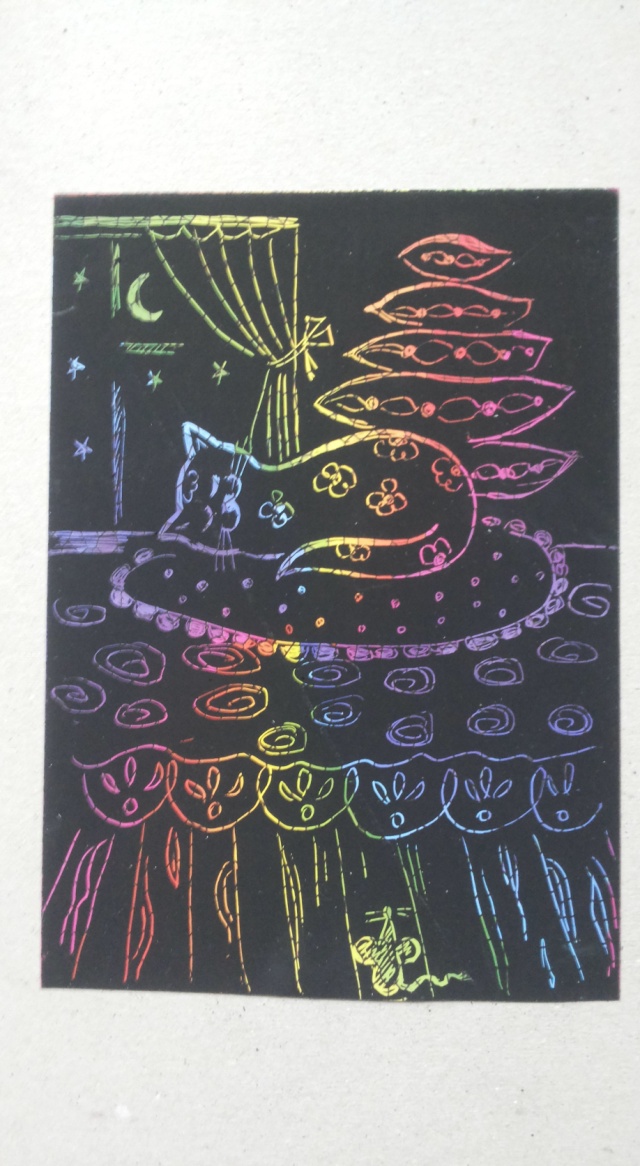 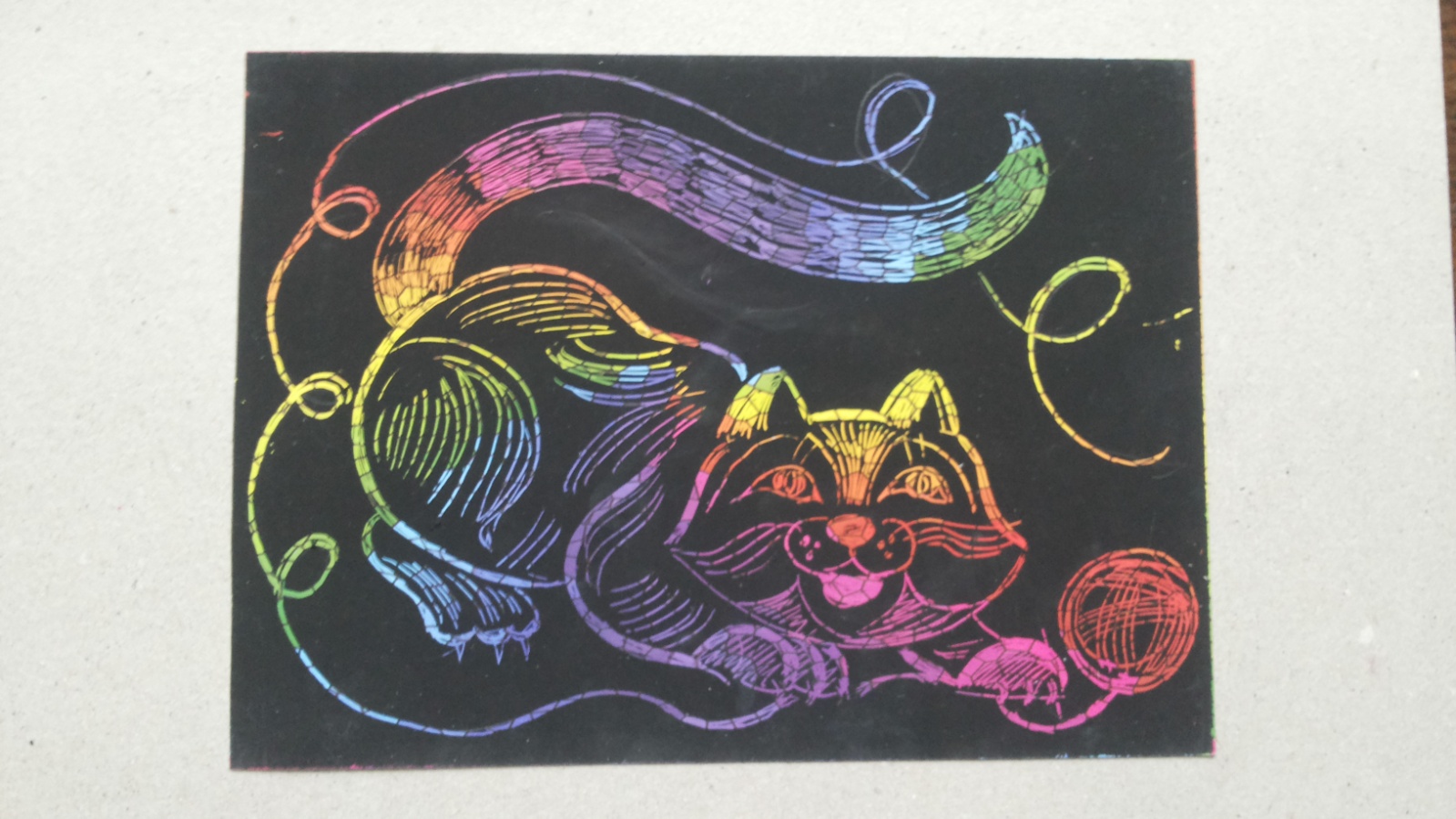 «Котик и клубочек ниток»